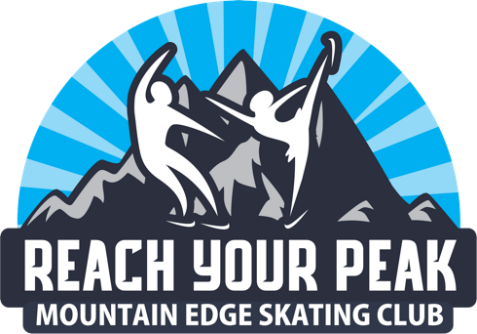 Application for Funding must be submitted by December 31, 2023. Submit Application to:  Treasurer@mountainedgesc.orgNAME OF SKATER_____________________________________USFS #__________________
ADDRESS____________________________________________________________________
NAME OF PARENT OR GUARDIAN_________________________PHONE_________________E-MAIL_____________________________________COACH___________________________AT WHAT LEVEL(S) DO YOU PLAN TO COMPETE THIS YEAR? ________________________________________________
WHAT COMPETITION ARE YOU SEEKING FUNDING FOR THIS YEAR? ______________________________________________________ COMPETITOR’S AGREEMENT WITH MOUNTAIN EDGE SKATING CLUB: I understand that in order to be eligible for money from Mountain Edge Skating Club’s Competitors’ Fund, I must meet the following requirements: Submit membership application (through EntryEeze) with club dues for the 2023-2024 skating year, Mountain Edge Competitors’ Fund Application, and clear any outstanding debts owed to the club. Be a member in good standing of the Mountain Edge Skating Club and the USFS. Represent Mountain Edge Skating Club for the entire membership year. Represent Mountain Edge Skating Club by behaving on and off the ice in a manner that will bring honor to the Club. Funds will be paid after the event has taken place.Competitor’s Signature_________________________________________Date_____________________Parent/Guardian Signature_______________________________________Date_____________________Coach’s Signature_____________________________________________Date_____________________**************Official Use Only.  Do Not Write Below This Line. ******************Fees paid by fund:For: ______________________________________________ Amount:____________ Check No.__________Updated 10/23